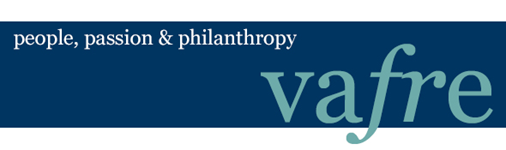 Professional Partnership Program (P3) 2014 – 2015 Partner RegistrationAbout YouYour Name:		___________________________________________________________Your Business Title:	___________________________________________________________Organization:		___________________________________________________________Your Contact Information:	Work Phone:	_________________	Mobile:  ________________				E-Mail Address:  _____________________	Linked In: Y/NPreferred Mailing Address:	__________________________________________________________________________________________________________________________________Please answer the following questions so that we may best prepare for your P3 experience1.  What interests you most about the P3 program?  And, why would you like to participate?2. What specific skills or knowledge do you expect to gain from your participation?3. One of the hallmarks of P3 is that each group will decide its own topics.  However, we are interested in which areas are of particular interest to you.  Please rank the following in order of importance.  Note there is a place for you to add another subject of interest.□Committees, Board of Directors, and work groupsRole of the development committee, how to effectively use advisory groups□Working with volunteers. Recruiting, training and supporting volunteer leaders; working with the development committee/the Board and other volunteers engaged in fundraising.  □Planning Strategic development plans, annual operating plans and how these should support the institutional strategic plan.  Setting the goal for the annual fund: it’s not a plug figure.□Arm’s length methods and their role in a comprehensive development programMailings, on-line, social media, events, grant writing, cause marketing, sponsorships□Face-to-face fundraisingMaking the ask, major gifts, major gifts in the annual fund, role of the volunteer and staff in the ask, special project and capital campaigns□Future trends in fundraisingThe role of social media, who will lead our nonprofits, collaboration and competition□EthicsNavigating difficult situations, how to avoid chasing the money. What do you do if?□Your career track and professional developmentWhen to stay, when to go, how to leave.  Building your resume for the future.□Internal relationshipsManaging your boss for fundraising, collaborating with program staff, supervising others, creating a culture in your organization that embraces fundraising. Other – please add other areas or topics of interestPlease attach your updated resume or professional profile.All registration forms and supporting information must be received at the VAFRE office on or before Sunday, August 31st.  Once you are registered and assigned to a P3 group, you agree to pay a $50 nonrefundable participation fee.  Fees are payable to VAFRE and must be received by September 30. (Note: this fee may be tax-deductible to you as a job-related expense.)I hereby certify I am an active member of VAFRE and request participation in the P3 for the 2014-2015 membership year.  I acknowledge that participation in the P3 program is entirely voluntary and that I hereby hold VAFRE and P3 leaders harmless of any liability of any type.Signed:  __________________________________________________  Date: _______________________Electronic submission should be sent to Mary Kidd, CMP, VAFRE Administrator, at vafre@catapult-inc.comPlease contact Mary Kidd at 804 523-2910 with any question.